Pomoc psychologiczno – pedagogiczna, arteterapia. (Klaudia i Grzegorz)10.11.2020r. wtorekTemat: Polska. Karty pracy.Dzień dobry!Dzisiaj w ramach twórczego treningu proszę pokolorujcie charakterystyczne rzeczy w różnych regionach Polski. Miłej pracy!!!  .  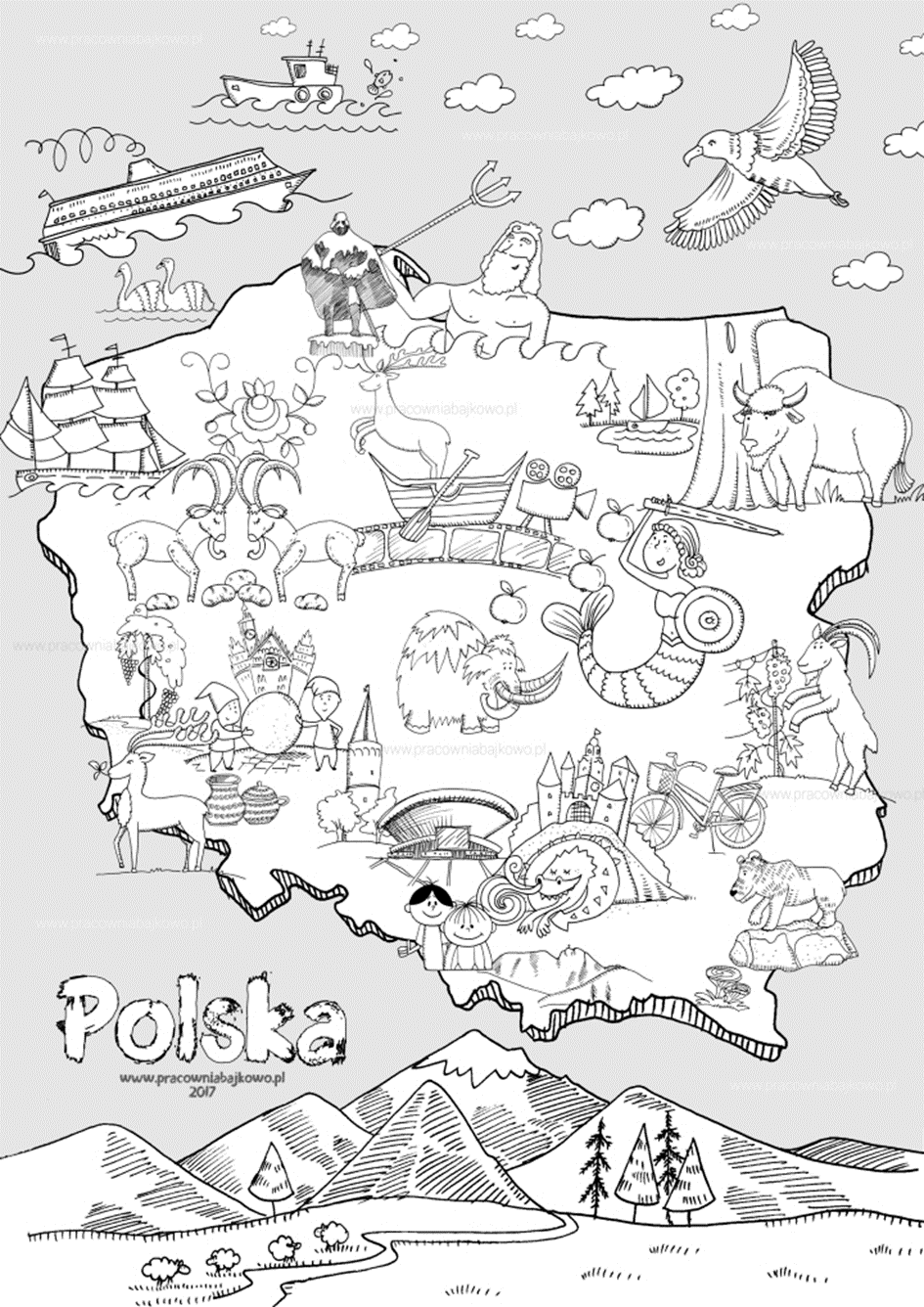 